令和３年度　介護支援専門員専門研修Ⅰ・更新研修Ⅰ　研修評価シート入力フォーム研修受講前の評価入力フォームです。リンクまたはQRコードから入って入力してください。目標①ケアマネジメントにおける実践の振り返り～②介護保険制度及び地域包括ケアシステムの現状③対人個別援助技術及び地域援助技術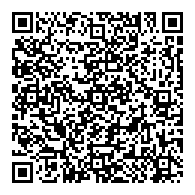 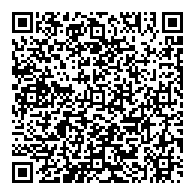 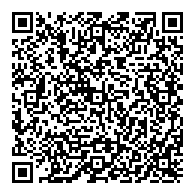 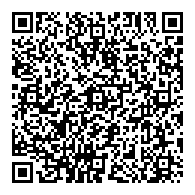 ④ケアマネジメントの実践における倫理⑤ケアマネジメントに必要な医療との連携及び～⑥-１リハビリテーション及び福祉用具の活用に～⑥-２看取り等における看護サービスの活用に～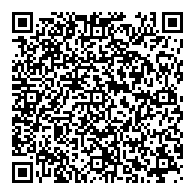 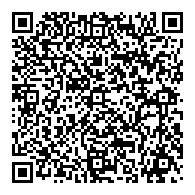 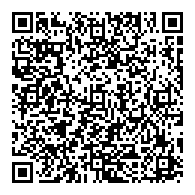 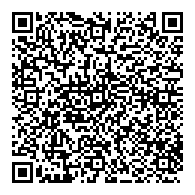 ⑥-３認知症に関する事例⑥-４入退院時等における医療との連携に～⑥-５家族への支援の視点が必要な事例⑥-６社会資源の活用に向けた関係機関との～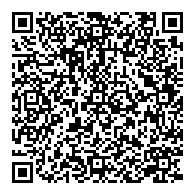 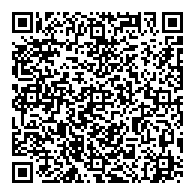 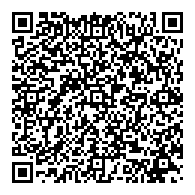 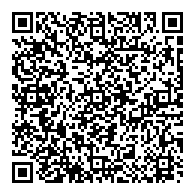 ⑥-7状態に応じた多様なサービス～⑦個人での学習及び介護支援専門員相互の学習⑧研修全体を振り返っての意見交換、講評及び～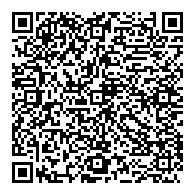 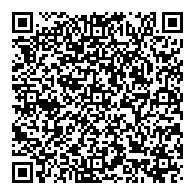 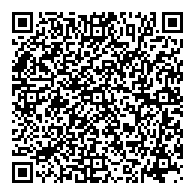 